AFSS CENTRAL EVALUATION SYSTEMCentral Assessment Team (CAT), HO IslamabadFinal Term/ Annual Examination 2016 – 2017SCIENCE - Class I 100 marks   3 hoursINFORMATION FOR STUDENTSMarks are given against each question or part of question. Write your name, roll number and date in the spaces provided below.OBJECTIVE-40 marksQ  No1:Fill in the blanks by choosing the words given below.		10(fish, frog, elephant, crocodile birds, ear, taste, skin, smell, eyes)I am one of the biggest animals in the forest Who am I?_________I have biggest fins. Who am I?____________I have scales all over my body. Who am I?_________________I live both on land and in water. Who am I?__________________I have wings and feathers. Who am I?_____________We hear with our ___________________ We_________________ with our tongue.We touch and feel with the help of our ______________.We ______________ with our nose.We see with our _______________Q No2:Put () for the correct answer ad () for the wrong statement.          5i)	Most plants grow flowers.                    ______ii)	All seeds are of similar shape.              ______iii)	A baby plant gets food from the seed.  ______iv)	Fruits store seeds for the new plant.     ______v)	Leaves make food for the plant.           ______Q No2(b):Choose and circle the  material  from which each object is made.   /5   Q No3:Label the picture showing different stages of plant growth.       /5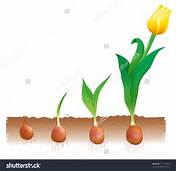   (b): label the parts of the plant.                                                                /5		(Bud,  Leaf,  Flower,  Stem,  Root)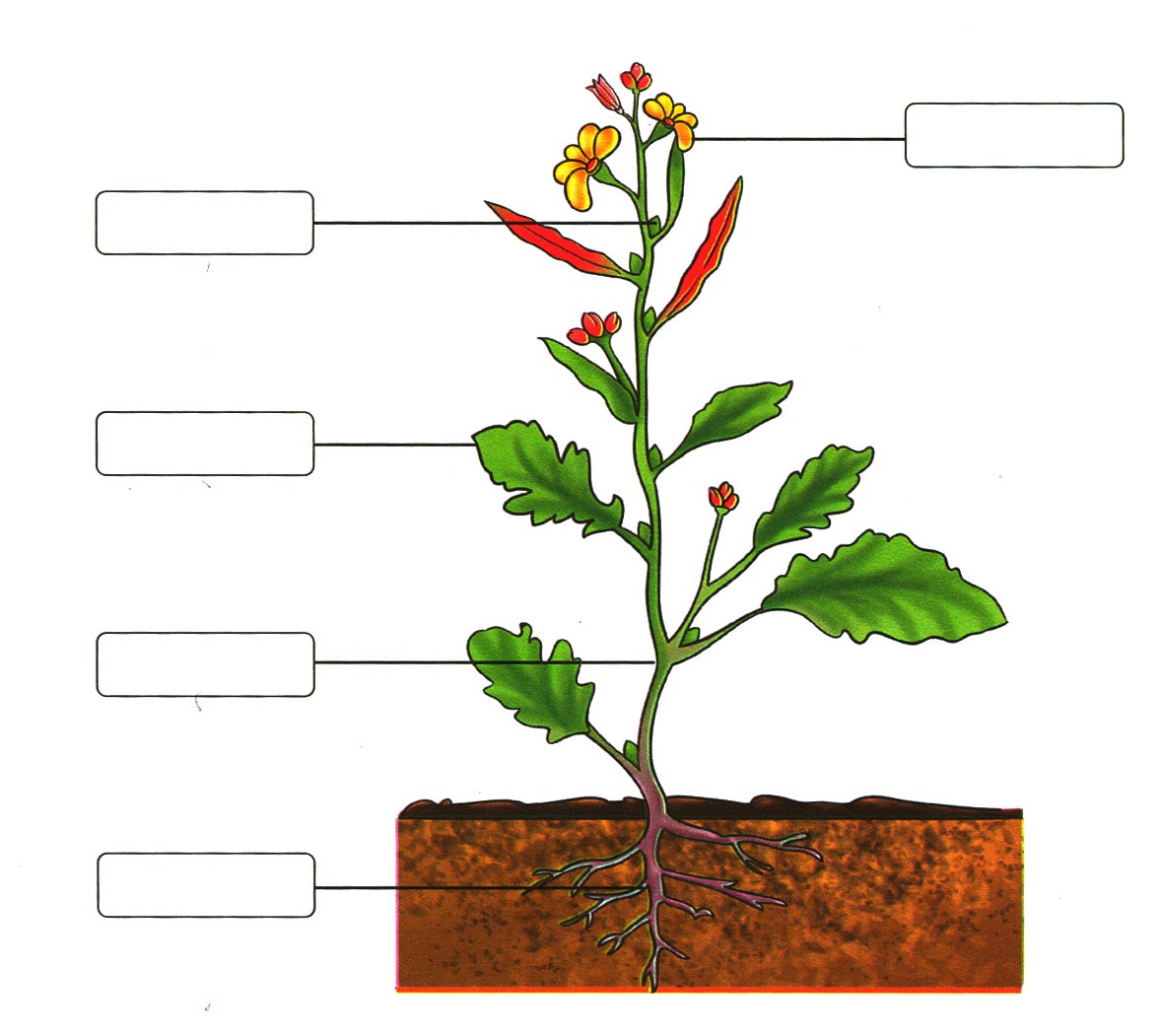 Q No4:Name the animals that give us the following useful things.	             6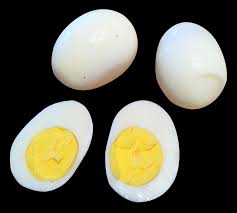 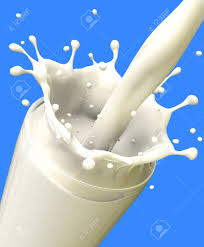 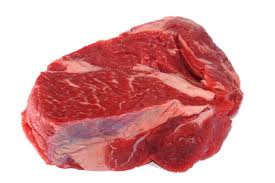 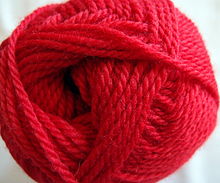 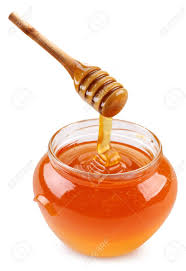    __________	___________     ___________   ___________   ___________(b):Write “Push” or “ Pull” in the given boxes to show the force applied.                                                                                                                                4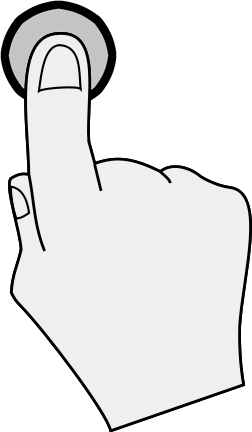 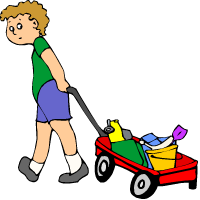 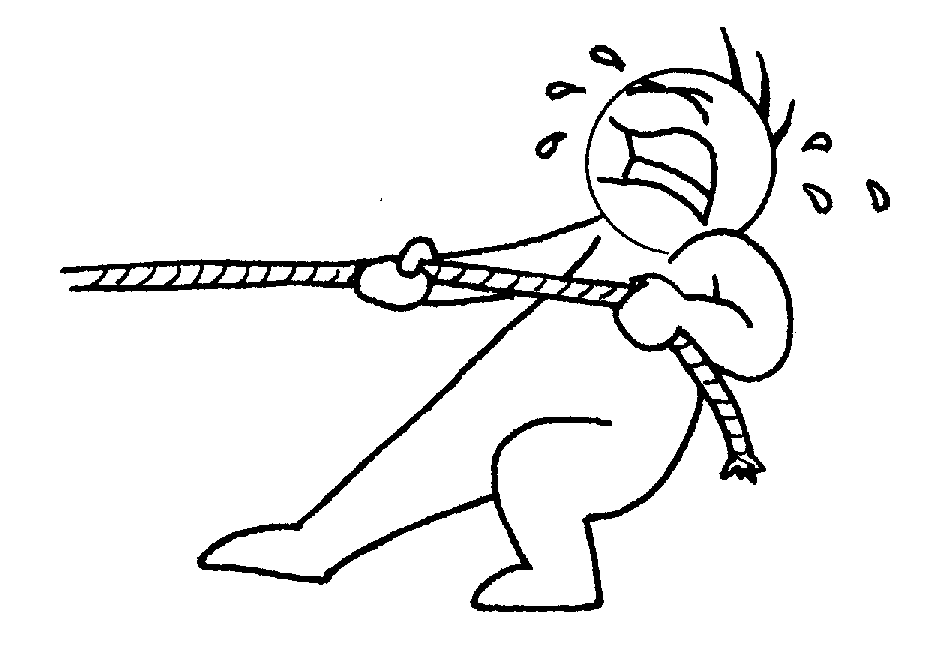 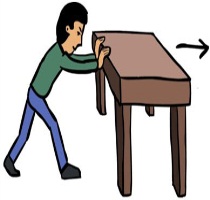 SUBJECTIVE-60 marksQ No1:Give answers to the following questions.			2 x 10 = 20i)	Name two animals that eat plants only:	1._____________________	2.___________________________ii)	Name two animals that eat meat only:	1._____________________	2.___________________________iii)	Name two animals that eat grain:		1._____________________	2.___________________________iv)	Name two animals that eat plant and animals both:	1._____________________	2.___________________________v)	Two birds that live in nests:	1._____________________	2.___________________________vi)	Name the four things that you can see around:	1._____________________	2.___________________________vii)	An airplane is flying in the sky. Is airplane a living or a non-living thing?	1._____________________	2.___________________________viii)	Two animals  that live in a den	1._____________________	2.___________________________ix)	Two animals that live in a hole:	1._____________________	2.___________________________x)	Two animals that live in sheds	1._____________________	2.___________________________Q No2(a):Match the animals to their food.			           	5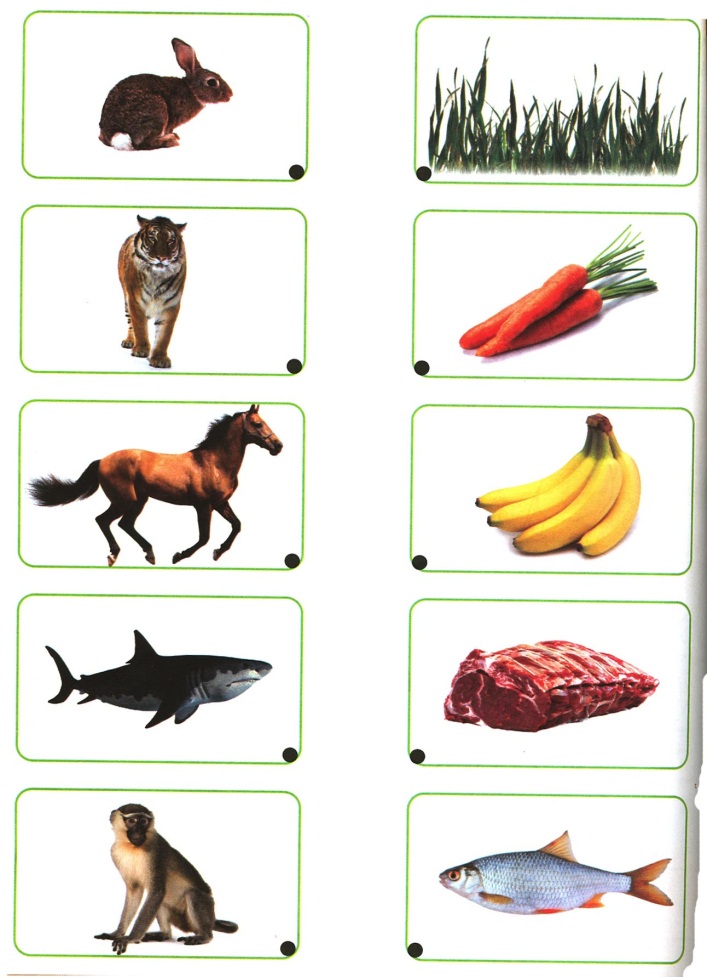 (b):Identify the following materials as Solid or Liquid.                              5                                                                                            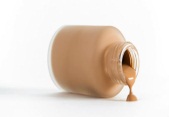 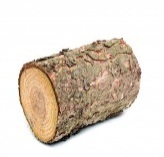 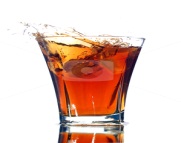 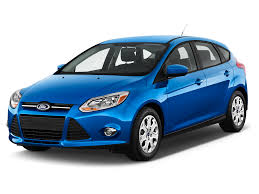 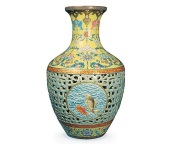 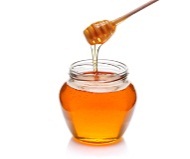 Q No3:Write hard or soft in front of each object.                                    / 5               ____________________                   __________________         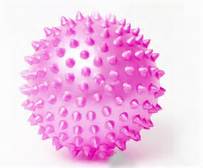 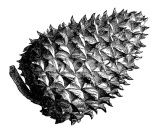               ____________________                    ___________________                                   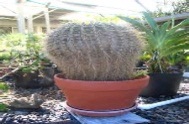 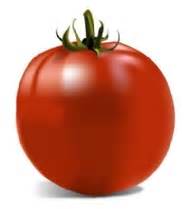            ____________________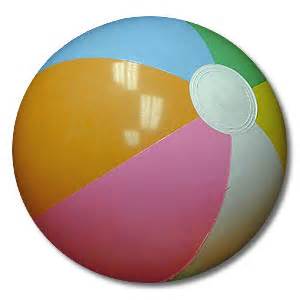 (b)	Write down the name of the phase of the Moon.                          /5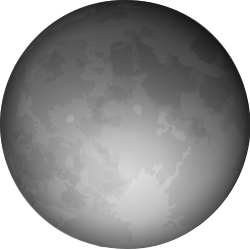 _____________________________________________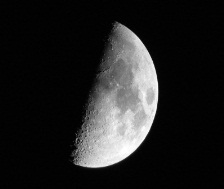 ___________________________________________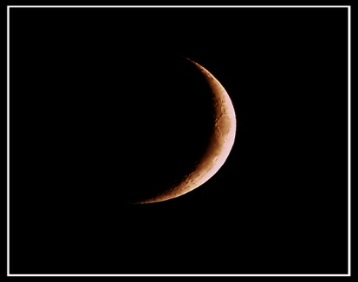 ______________________________Q No4:What’s the weather like? Write about each of them.	            /10____________________________________________________________________________________________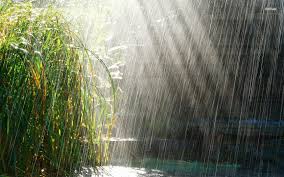 __________________________________________________________________________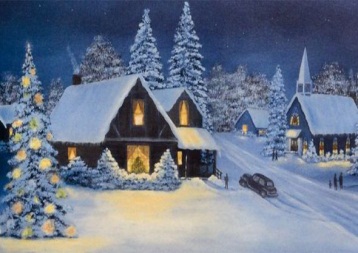 _________________________________________________________________________________________________________________________________________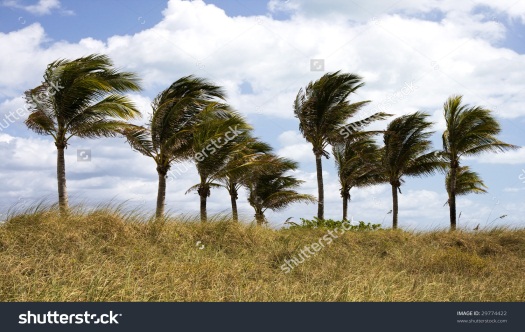 ______________________________________________________________________________________Q No5.What type of sounds each of them makes.          	/10        _________________________	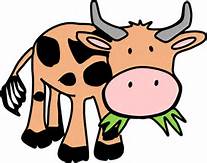 	        _________________________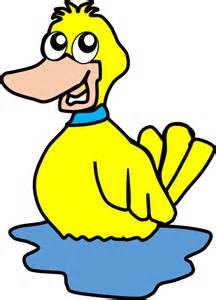        _________________________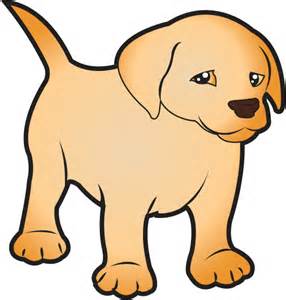 	        _________________________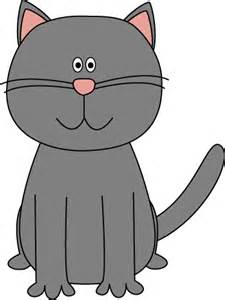          _________________________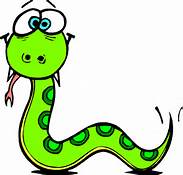 Student Name: Roll No:Center Name:Date:Day:Invigilator Name:Sign:Marks Obtained: Remarks:Examiner Name:Date:Sign :Day: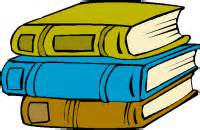 PaperPlastic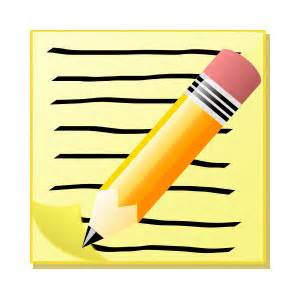 Plasticwoodglass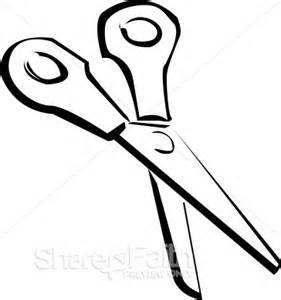  MetalPlasticWax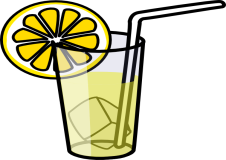 GlassWoodMetal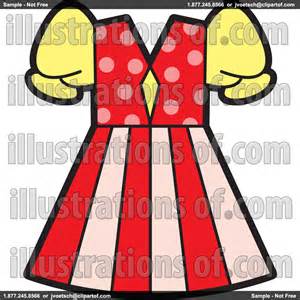 PlasticFabricMetal                       Seedling, root ,seed , leaf ,stem ,flower 